Additional file 1. 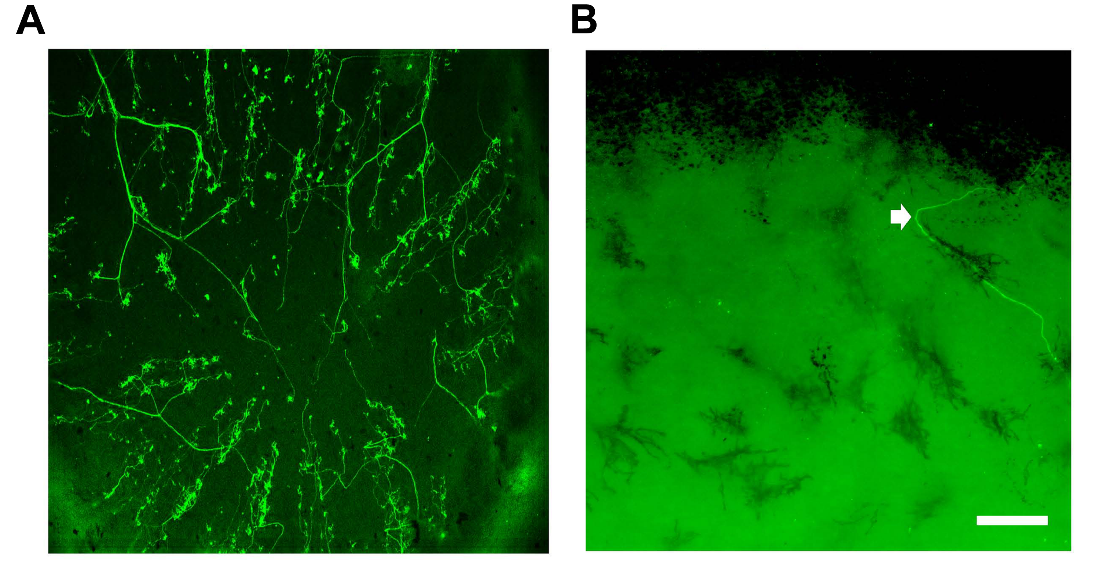 Fig. S1.  Cornea, but not conjunctiva, is highly innervated by TRPM8 sensory fibers. (A) TRPM8-expressing sensory fibers (green) densely innervate the cornea from Trpm8EGFPf/+ transgenic mice. (B) Conjunctiva is seldom innervated by TRPM8+ fibers. White arrows indicate Trpm8EGFPf/+ fiber axons go through the conjunctiva under the mucosa layer. Scale bar: 250μm.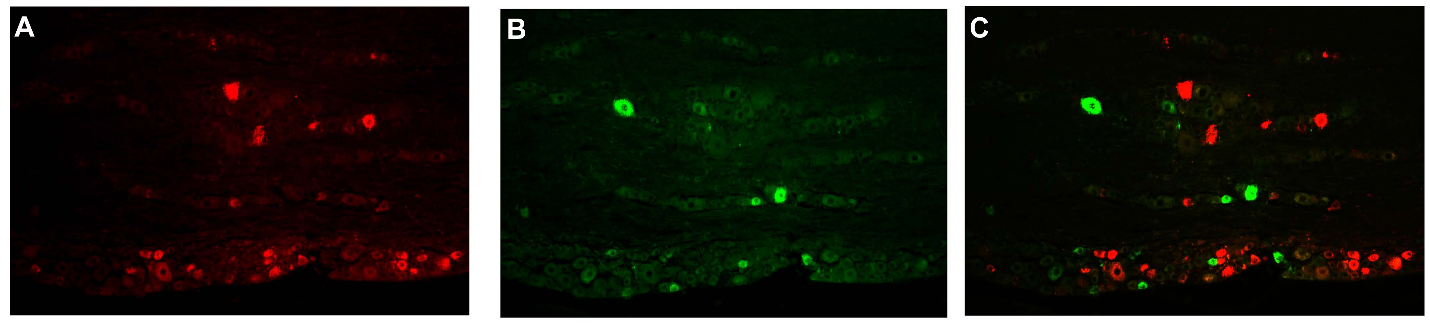 Fig. S2.  The cell bodies of sensory fibers innervating the upper eyelid and cornea are located in the V1 ophthalmic branch of the trigeminal ganglion. (A) WGA-Alexa Fluor® 555 labeled trigeminal neurons for upper eyelid. (B) WGA-Alexa Fluor® 488 labeled trigeminal neurons for the cornea. (C) Merge of the fluorescence in the same trigeminal ganglion section. Scale bar: 100μm.Fig. S3.  Flow diagram for the design of Expt 1.  Subjects received a single application of C3, 2 mg/mL, wiped across the upper eyelid with a gauze pad.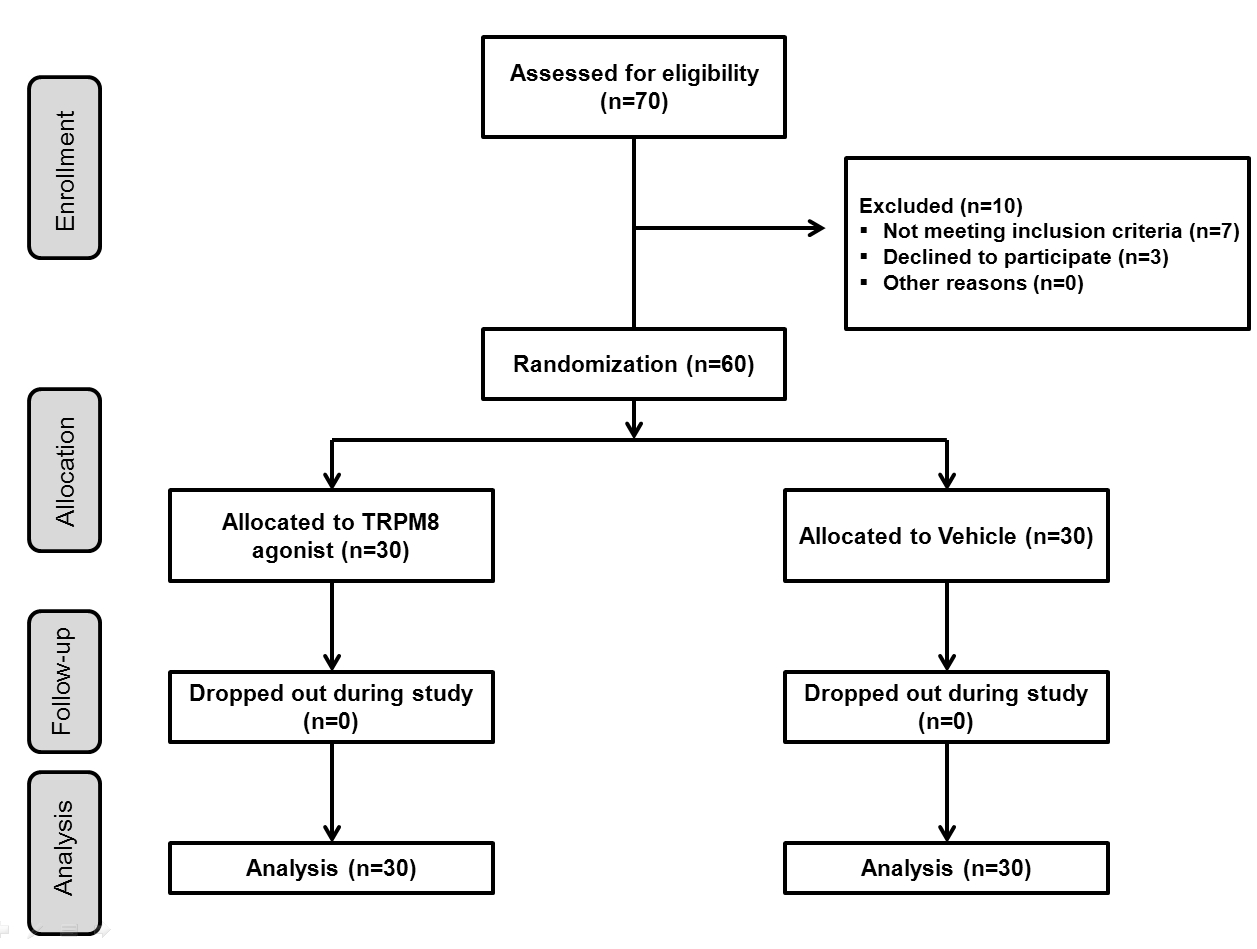 Fig. S4.  Flow diagram for the design for Expt 2. Subjects received 14 applicators containing 1 mL of C3, 2 mg/mL, and instructions to wipe the applicator across the upper eyelid four times a day at 6 hr intervals.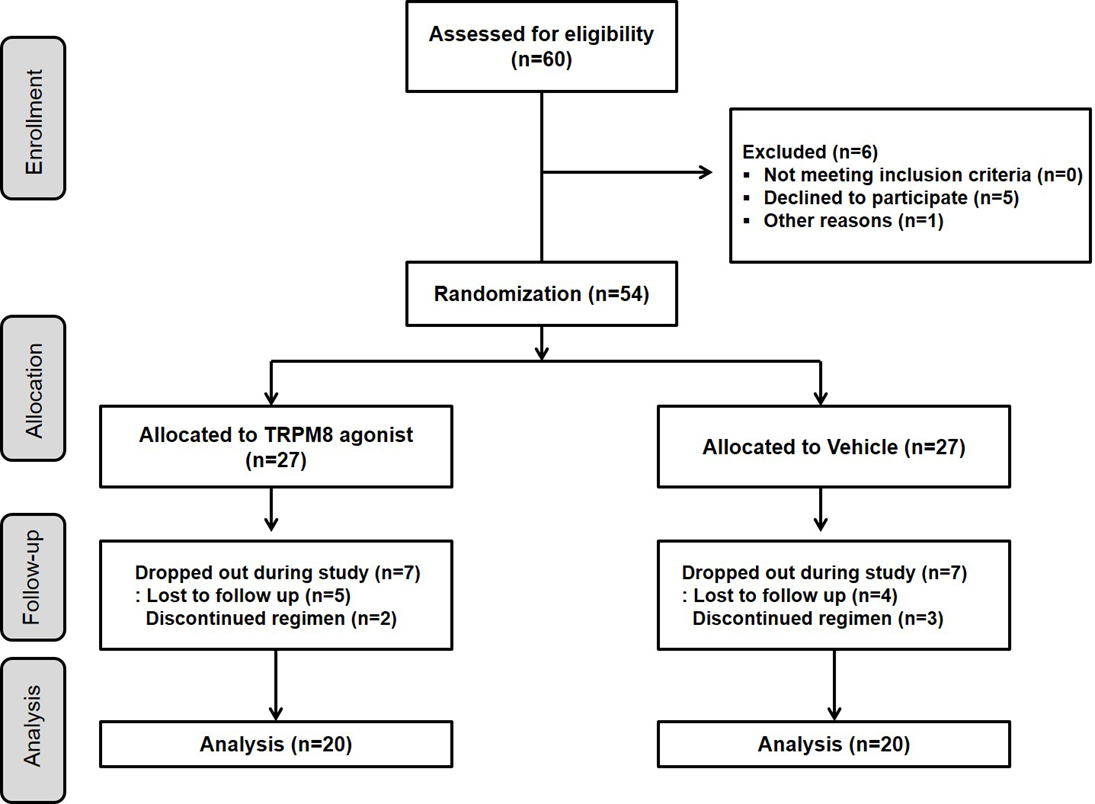 Table S1. EC50 and relative potency of compounds on TRPM8. The EC50 of the more potent compounds, 1-diisopropylphosphoryl-C7 to C9 and 1-di-sec-butylphosphoryl-C5 to C8 fell within a narrow range with overlapping 95% Confidence Intervals. By contrast, structural modifications to the diisobutylphosphoryl moiety or branching of the alkane group to 3-methyl-pentane resulted in a significant loss of activity.  Table S2. Baseline characteristics of the enrolled subjects in Expt 1C3 = cryosim 3, TBUT = tear break-up timeData are expressed as the mean ± SEM.aStudent-t test.bChi-square test.Table S3. Baseline characteristics of the enrolled subjects in Expt 2C3 = cryosim 3, OSDI = ocular surface disease index, TBUT = tear break-up time, VAS = visual analogue scaleData are expressed as the mean ± standard error of mean.aMann-Whitney U test.bChi-square test.ChemicalEC50 µM95%  CLI-Mentholl-menthol3.82.5 to 5.61.01-diisopropylphosphoryl-pentane5.64.4 to 7.20.71-diisopropylphosphoryl-hexane2.41.5 to 4.01.61-diisopropylphosphoryl-heptane0.70.5 to 1.05.41-diisopropylphosphoryl-octane0.70.5 to 1.05.41-diisopropylphosphoryl-nonane0.90.4 to 2.54.01-di-sec-butylphosphoryl-414.57 to 290.31-di-sec-butylphosphoryl-pentane1.71.0 to 2.92.21-di-sec-butylphosphoryl-hexane0.80.5 to 1.34.71-di-sec-butylphosphoryl-heptane1.10.6 to 2.33.41-di-sec-butylphosphoryl-octane1.30.7 to 2.32.91-diisobutylphosphoryl-pentane248 to 760.21-di-sec-butylphosphoryl-3-methyl-butane4.21.6 to 10.80.9VehicleC3, 2 mg/mLP valueAge (years)28.57 ± 1.2329.70 ± 4.470.446aGender (men/women)4/265/250.718 bSymptom score (0-4)1.80 ± 0.121.87 ± 0.110.691 aTBUT (seconds)4.53 ± 0.264.63 ± 0.260.784aSchirmer score (mm/5min)5.93 ± 0.246.33 ± 0.320.317aKeratoepitheliopathy score1.50 ± 0.161.27 ± 0.170.331aCorneal sensitivity (mm)60.00 ± 0.0059.33 ± 0.460.155 aVehicleC3, 2 mg/mLP valueAge (years)22.25 ± 0.5623.75 ± 0.830.478 aGender (men/women)6/148/120.741 bOSDI (0-100)27.12 ± 0.7227.45 ± 0.670.495 aVAS (0-10)3.20 ± 0.183.25 ± 0.180.841 aComputer vision syndrome score (0-30)8.75 ± 0.418.70 ± 0.400.925 aTBUT (seconds)5.25 ± 0.185.10 ± 0.430.883 aSchirmer score (mm/5min)6.70 ± 0.246.65 ± 0.290.718 a Keratoepitheliopathy score1.10 ± 0.131.30 ± 0.110.242 aCorneal sensitivity (mm)59.50 ± 0.5059.00 ± 0.690.799 a